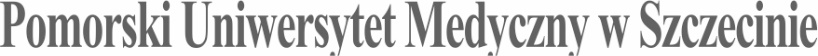 SYLABUS ZAJĘĆInformacje ogólne*zaznaczyć odpowiednio, zmieniając □ na XInformacje szczegółowe*Przykładowe sposoby weryfikacji efektów kształcenia:EP – egzamin pisemnyEU – egzamin ustnyET – egzamin testowyEPR – egzamin praktycznyK – kolokwiumR – referatS – sprawdzenie umiejętności praktycznychRZĆ – raport z ćwiczeń z dyskusją wynikówO – ocena aktywności i postawy studenta SL – sprawozdanie laboratoryjneSP – studium przypadkuPS – ocena umiejętności pracy samodzielnejW – kartkówka przed rozpoczęciem zajęćPM – prezentacja multimedialnai inneNazwa ZAJĘĆ:  Statystyka medyczna Nazwa ZAJĘĆ:  Statystyka medyczna Rodzaj ZAJĘĆObowiązkowyWydział PUM Wydział Nauk o ZdrowiuKierunek studiów PołożnictwoSpecjalność -Poziom studiów jednolite magisterskie □ *I stopnia □II stopnia XForma studiówStacjonarneRok studiów /semestr studiów1 rok, 2 semestrLiczba przypisanych punktów ECTS 1Formy prowadzenia zajęć (liczba godzin)Wykłady: 6h; ćwiczenia 10h Sposoby weryfikacji i oceny efektów uczenia się zaliczenie na ocenę: opisoweKierownik jednostkidr n. zdr. Artur Kotwase-mail: artur.kotwas@pum.edu.plAdiunkt dydaktyczny lub osoba odpowiedzialna za przedmiotdr n. zdr. Artur Kotwase-mail: artur.kotwas@pum.edu.plStrona internetowa jednostkihttps://www.pum.edu.pl/studia_iii_stopnia/informacje_z_jednostek/wnoz/katedra_medycyny_spoecznej/samodzielna_pracownia_metodologii_bada_naukowych_i_biostatystyki/Język prowadzenia zajęćPolskiCele zajęćCele zajęćCelem przedmiotu jest zdobycie wiedzy związanej z gromadzeniem, analizowaniem i interpretowaniem informacji o charakterze ilościowym i jakościowym. Szczególną wagę przypisano danym związanym z funkcjonowaniem sektora ochrony zdrowia: informacji medycznych oraz związanych z szeroko pojętym zdrowiemWymagania wstępne w zakresie WiedzyWiedza i umiejętności związane z zasadami i metodami matematyki, informatyki i logikiWymagania wstępne w zakresie UmiejętnościWiedza i umiejętności związane z zasadami i metodami matematyki, informatyki i logikiWymagania wstępne w zakresie Kompetencji społecznychWiedza i umiejętności związane z zasadami i metodami matematyki, informatyki i logikiEFEKTY UCZENIA SIĘEFEKTY UCZENIA SIĘEFEKTY UCZENIA SIĘEFEKTY UCZENIA SIĘEFEKTY UCZENIA SIĘEFEKTY UCZENIA SIĘEFEKTY UCZENIA SIĘEFEKTY UCZENIA SIĘEFEKTY UCZENIA SIĘEFEKTY UCZENIA SIĘEFEKTY UCZENIA SIĘlp. efektu uczenia się Student, który zaliczył ZAJĘCIAwie/umie/potrafi:SYMBOL (odniesienie do) efektów uczenia się dla kierunkuSYMBOL (odniesienie do) efektów uczenia się dla kierunkuSYMBOL (odniesienie do) efektów uczenia się dla kierunkuSYMBOL (odniesienie do) efektów uczenia się dla kierunkuSposób weryfikacji efektów UCZENIA SIĘ*Sposób weryfikacji efektów UCZENIA SIĘ*Sposób weryfikacji efektów UCZENIA SIĘ*Sposób weryfikacji efektów UCZENIA SIĘ*Sposób weryfikacji efektów UCZENIA SIĘ*W01Wymienić zasady przygotowywania baz danych do analiz statystycznych;C.W 4.C.W 4.C.W 4.C.W 4.KKKKKW02Wykorzystywać narzędzia informatyczne, testy statystyczne i zasady opracowywania wyników badań naukowychC.W 5.C.W 5.C.W 5.C.W 5.KKKKKU01Przygotowywać bazy danych do obliczeń statystycznych;C.U 4.C.U 4.C.U 4.C.U 4.RZĆRZĆRZĆRZĆRZĆU02Stosować testy parametryczne i nieparametryczne dla zmiennych zależnych i niezależnych;C.U 5.C.U 5.C.U 5.C.U 5.RZĆRZĆRZĆRZĆRZĆK01Dokonywać krytycznej oceny działań własnych i działań współpracowników z poszanowaniem różnic światopoglądowych i kulturowych;K 1K 1K 1K 1RZĆRZĆRZĆRZĆRZĆTabela efektów UCZENIA SIĘ w odniesieniu do formy zajęćTabela efektów UCZENIA SIĘ w odniesieniu do formy zajęćTabela efektów UCZENIA SIĘ w odniesieniu do formy zajęćTabela efektów UCZENIA SIĘ w odniesieniu do formy zajęćTabela efektów UCZENIA SIĘ w odniesieniu do formy zajęćTabela efektów UCZENIA SIĘ w odniesieniu do formy zajęćTabela efektów UCZENIA SIĘ w odniesieniu do formy zajęćTabela efektów UCZENIA SIĘ w odniesieniu do formy zajęćTabela efektów UCZENIA SIĘ w odniesieniu do formy zajęćTabela efektów UCZENIA SIĘ w odniesieniu do formy zajęćTabela efektów UCZENIA SIĘ w odniesieniu do formy zajęćlp. efektu uczenia sięEfekty uczenia sięForma zajęćForma zajęćForma zajęćForma zajęćForma zajęćForma zajęćForma zajęćForma zajęćForma zajęćlp. efektu uczenia sięEfekty uczenia sięWykładSeminariumĆwiczeniaĆwiczenia kliniczneĆwiczenia kliniczneSymulacjeE-learningInne formy1C.W 4.X2C.W 5.XX3C.U4.X4C.U5.XX5K 1XTABELA TREŚCI PROGRAMOWYCHTABELA TREŚCI PROGRAMOWYCHTABELA TREŚCI PROGRAMOWYCHTABELA TREŚCI PROGRAMOWYCHTABELA TREŚCI PROGRAMOWYCHLp. treści programowejTreści programoweTreści programoweIlość godzinOdniesienie do efektów uczenia się dla ZAJĘĆSemestr letniSemestr letniSemestr letniSemestr letniSemestr letniWykłady:Wykłady:TK_01Podstawy teoretyczne metod statystycznych stosowanych w naukach biomedycznychPodstawy teoretyczne metod statystycznych stosowanych w naukach biomedycznych6C.W 4., C.W 5., C.U5.Ćwiczenia:Ćwiczenia:TK_02Zasady opracowywania danychZasady opracowywania danych2C.W 5., C.U4., C.U5., K 1TK_03Podstawowe (opisowe) techniki analizy danychPodstawowe (opisowe) techniki analizy danych5C.W 5., C.U4., C.U5., K 1TK_04Wnioskowanie statystyczneWnioskowanie statystyczne3C.W 5., C.U4., C.U5., K 1Zalecana literatura:Zalecana literatura:Zalecana literatura:Zalecana literatura:Zalecana literatura:Literatura podstawowaLiteratura podstawowaLiteratura podstawowaLiteratura podstawowaLiteratura podstawowaPetrie Aviva, Sabin Caroline, Statystyka medyczna w zarysie, wydaw. PZWL, Warszawa 2006Petrie Aviva, Sabin Caroline, Statystyka medyczna w zarysie, wydaw. PZWL, Warszawa 2006Petrie Aviva, Sabin Caroline, Statystyka medyczna w zarysie, wydaw. PZWL, Warszawa 2006Petrie Aviva, Sabin Caroline, Statystyka medyczna w zarysie, wydaw. PZWL, Warszawa 2006Petrie Aviva, Sabin Caroline, Statystyka medyczna w zarysie, wydaw. PZWL, Warszawa 2006Watała Cezary, Biostatystyka – wykorzystanie metod statystycznych w pracy badawczej w naukach biomedycznych, wydaw. Medica press, Łódź 2012Watała Cezary, Biostatystyka – wykorzystanie metod statystycznych w pracy badawczej w naukach biomedycznych, wydaw. Medica press, Łódź 2012Watała Cezary, Biostatystyka – wykorzystanie metod statystycznych w pracy badawczej w naukach biomedycznych, wydaw. Medica press, Łódź 2012Watała Cezary, Biostatystyka – wykorzystanie metod statystycznych w pracy badawczej w naukach biomedycznych, wydaw. Medica press, Łódź 2012Watała Cezary, Biostatystyka – wykorzystanie metod statystycznych w pracy badawczej w naukach biomedycznych, wydaw. Medica press, Łódź 2012Nakład pracy studenta  Nakład pracy studenta  Nakład pracy studenta  Nakład pracy studenta  Nakład pracy studenta  Forma nakładu pracy studenta (udział w zajęciach, aktywność, przygotowanie sprawozdania, itp.)Forma nakładu pracy studenta (udział w zajęciach, aktywność, przygotowanie sprawozdania, itp.)Obciążenie studenta [h]Obciążenie studenta [h]Obciążenie studenta [h]Obciążenie studenta [h]Forma nakładu pracy studenta (udział w zajęciach, aktywność, przygotowanie sprawozdania, itp.)Forma nakładu pracy studenta (udział w zajęciach, aktywność, przygotowanie sprawozdania, itp.)W ocenie (opinii) nauczycielaW ocenie (opinii) nauczycielaW ocenie (opinii) nauczycielaW ocenie (opinii) nauczycielaGodziny kontaktowe z nauczycielemGodziny kontaktowe z nauczycielem16161616Przygotowanie do ćwiczeń/seminariumPrzygotowanie do ćwiczeń/seminarium5555Czytanie wskazanej literaturyCzytanie wskazanej literatury5555Napisanie raportu z laboratorium/ćwiczeń/przygotowanie projektu/referatu itp.Napisanie raportu z laboratorium/ćwiczeń/przygotowanie projektu/referatu itp.Przygotowanie do kolokwium/kartkówkiPrzygotowanie do kolokwium/kartkówkiPrzygotowanie do egzaminuPrzygotowanie do egzaminuInne …..Inne …..Sumaryczne obciążenie pracy studentaSumaryczne obciążenie pracy studenta26262626Punkty ECTS za moduł/przedmiotPunkty ECTS za moduł/przedmiot111UwagiUwagiUwagiUwagiUwagi